Приложение 1 к Положению о медали Министерства информации Донецкой Народной Республики «За достижения в журналистике»(пункт 3)Образец медали Министерства информации Донецкой Народной Республики «За достижения в журналистике» Изображение лицевой стороны медали Министерства информации Донецкой Народной Республики «За достижения в журналистике» (далее – медаль «За достижения в журналистике»).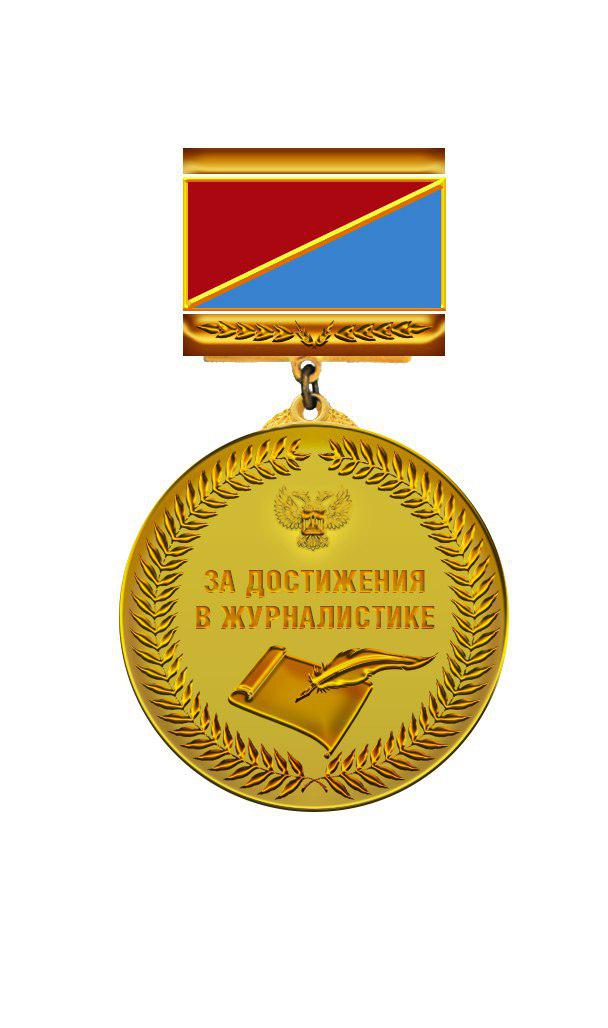 Изображение оборотной стороны медали «За достижения в журналистике».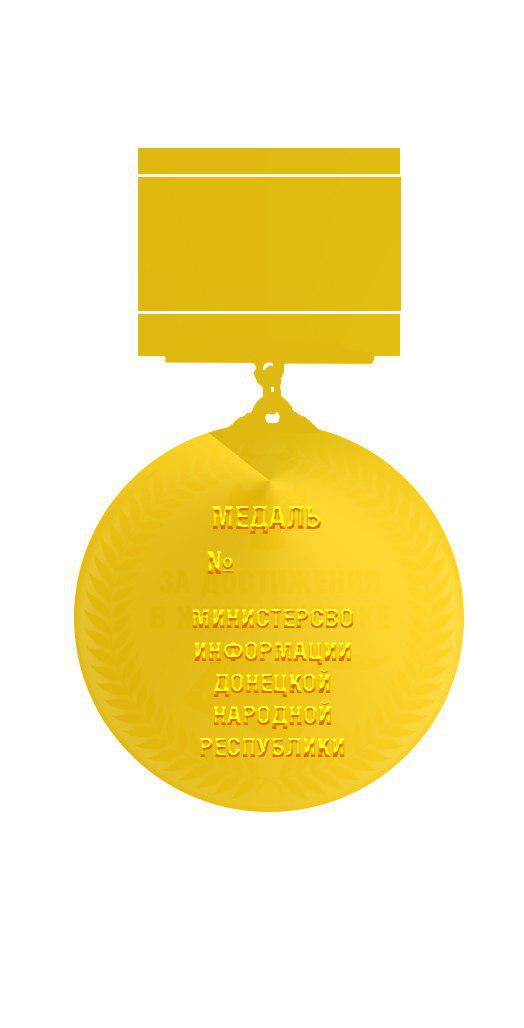 